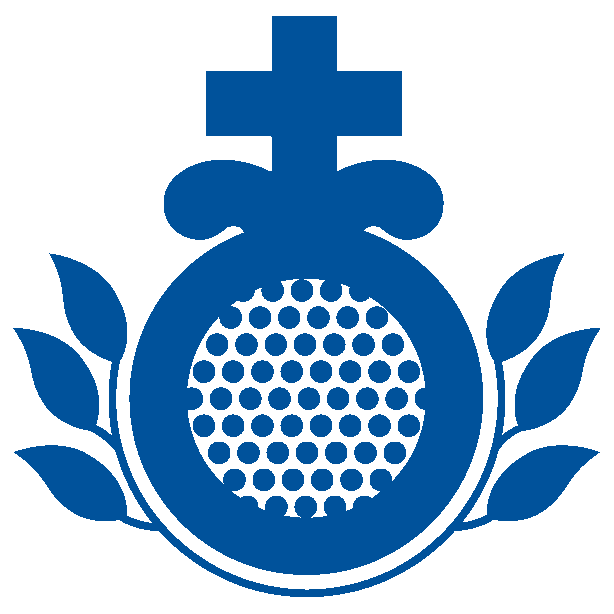 Lucena Clinic Services are pleased to host the following training course:Neuro-psychiatry Update on Catatonia & Management of Clinical cases. Organised by Prof. Fiona McNicholasConsultant Child & Adolescent Psychiatrist, Lucena Clinic/UCD/Our Lady’s Children’s Hospital, CrumlinVenue: 	Conference Room, Lucena Clinic, 59 Orwell Road, Rathgar, Dublin 6.Date: 		Friday 15th February Time: 		10:30 a.m. – 5.30 p.m. Cost: 		€100  Note: 		Limited to 40 places 5 CPD points awarded Please email catherine.kiernan@sjog.ie to reserve your place, payment details to follow next week.  Morning Session:Morning Session:10:30 – 11:00 Registration and coffee.  11:00 – 11:15Professor Fiona McNicholas – Consultant Child and Adolescent Psychiatrist, Lucena Clinic, Our Lady’s Children’s hospital, Crumlin & UCD Belfield.Chairman’s welcome 11:15 –12.15Key note speaker: Dr Dirk DhosscheCatatonia – a review of academic and clinical literature. 12.15-13.00:Prof. Fiona McNicholasDr. Veseline Gadancheva Dr. Kiernan Moore 3 clinical scenarios (15mins each) 1. Pervasive refusal syndrome 2. Autoimmune-anti-NMDAR encephalitis  3. Delirium 13:00pm -14:00pmLunch (sandwiches, tea & coffee provided) Afternoon Session:Afternoon Session:14.00-14.20Small group clinical case discussion 14.20-15.00Dr Dirk DhosscheFacilitated Clinical cases discussion and management15.00-15.30Dr. Mary O’Regan Paediatric Epilepsy or the role of the paediatric neurologist 15.30 -16:00Dr Dirk DhosscheCatatonia and Complex trauma16:00-16.15Coffee16.15-16:45Dr Elizabeth Barrett)Planning Neuropsychiatry services for NPH 16:45-17:15(Dr. Dirk Dhossche)Service development and clinical guidelines  17:15 – 17:30 Prof. McNicholas Q & A and close.  